Section 4: Members of the consortium This section is not covered by the page limit.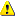  The information provided here will be used to judge the operational capacity.4.1. Participants (applicants)Please provide, for each participant, the following (if available):	a description of the legal entity and its main tasks, with an explanation of how its profile matches the tasks in the proposal;	a curriculum vitae or description of the profile of the persons, including their gender, who  will  be  primarily  responsible  for  carrying  out  the  proposed  research  and/or innovation activities;	a list of up to 5 relevant publications, and/or products, services (including widely-used datasets or software), or other achievements relevant to the  call content;	a list of up to 5 relevant previous projects or activities, connected to the subject of this proposal;	a description  of  any  significant  infrastructure  and/or  any  major  items  of  technical equipment, relevant to the proposed work;    [any other supporting documents specified in the work programme for this call.]4.2. Third parties involved in the project (including use of third party resources)Please complete, for each participant, the following table (or simply state "No third parties involved", if applicable):Section 5: Ethics and Security This section is not covered by the page limit.5.1 EthicsIf you have entered any ethics issues in the ethical issue table in the administrative proposal forms, you must:   submit an ethics self-assessment, which:o describes how the proposal meets the national legal and ethical requirements of the country or countries where the tasks raising ethical issues are to be carried out;o explains in detail how you intend to address the issues in the ethical issues table, in particular as regards:o research objectives (e.g. study of vulnerable populations, dual use, etc.)o research methodology (e.g. clinical trials, involvement of children and related consent procedures, protection of any data collected, etc.)o the potential impact of the research (e.g. dual use issues, environmental damage, stigmatisation  of  particular  social  groups,  political  or  financial  retaliation, benefit-sharing,  malevolent use , etc.).   provide the documents that you need under national law(if you already have them), e.g.:o an ethics committee opinion;o the document notifying activities raising ethical issues or authorising such activities If these documents are not in English, you must also submit an English summary of them(containing, if available, the conclusions of the committee or authority concerned).If you plan to request these documents specifically for the project you are proposing, your request must contain an explicit reference to the project title.5.2 SecurityPlease indicate if your project will involve:   activities or results raising security issues: (YES/NO)   'EU-classified information' as background or results: (YES/NO)Does the participant plan to subcontract certain tasks  (please note that coretasks of the project should not be sub-contracted)Y/NIf yes, please describe and justify the tasks to be subcontractedIf yes, please describe and justify the tasks to be subcontractedDoes the participant envisage that part of its work is performed by linked third partiesY/NIf yes, please describe the third party, the link of the participant to the third party, anddescribe and justify the foreseen tasks to be performed by the third partyIf yes, please describe the third party, the link of the participant to the third party, anddescribe and justify the foreseen tasks to be performed by the third partyDoes the participant envisage the use of contributions in kind provided bythird parties (Articles 11 and 12 of the General Model Grant Agreement)Y/NIf yes, please describe the third party and their contributionsIf yes, please describe the third party and their contributions